保护工业产权国际联盟（巴黎联盟）执行委员会第五十六届会议（第52次例会）2016年10月3日至11日，日内瓦报　告经执行委员会通过1.	本执行委员会涉及统一编排议程（文件A/56/1）的下列项目：第1、2、3、4、5、6、9(ii)、10、30和31项。2.	关于上述各项的报告均载于总报告（文件A/56/17）。3.	马吉·安热勒·库比托波·巴蒂赛克·诺科女士（喀麦隆）当选为执行委员会主席；罗·马·迈克尔·泰内先生（印度尼西亚）和埃米尔·哈萨诺夫先生（阿塞拜疆）当选为副主席。[文件完]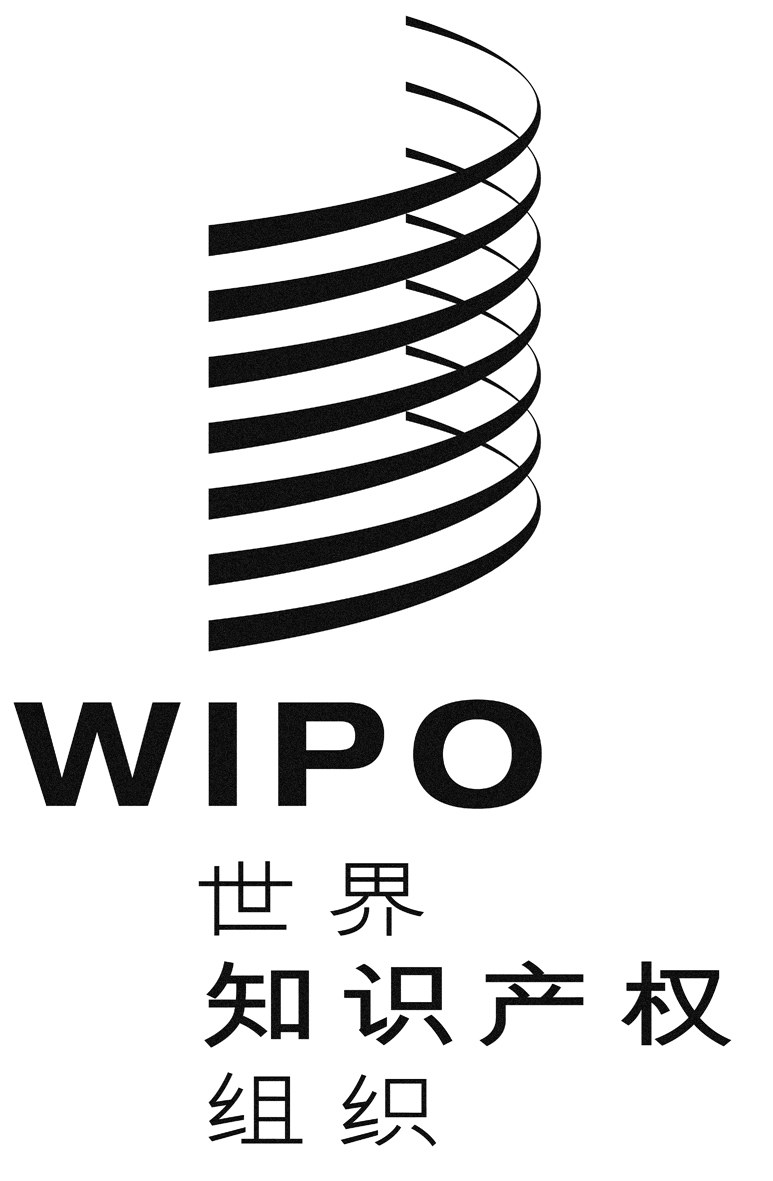 CP/EC/56/1P/EC/56/1P/EC/56/1原 文：英文原 文：英文原 文：英文日 期：2016年12月16日  日 期：2016年12月16日  日 期：2016年12月16日  